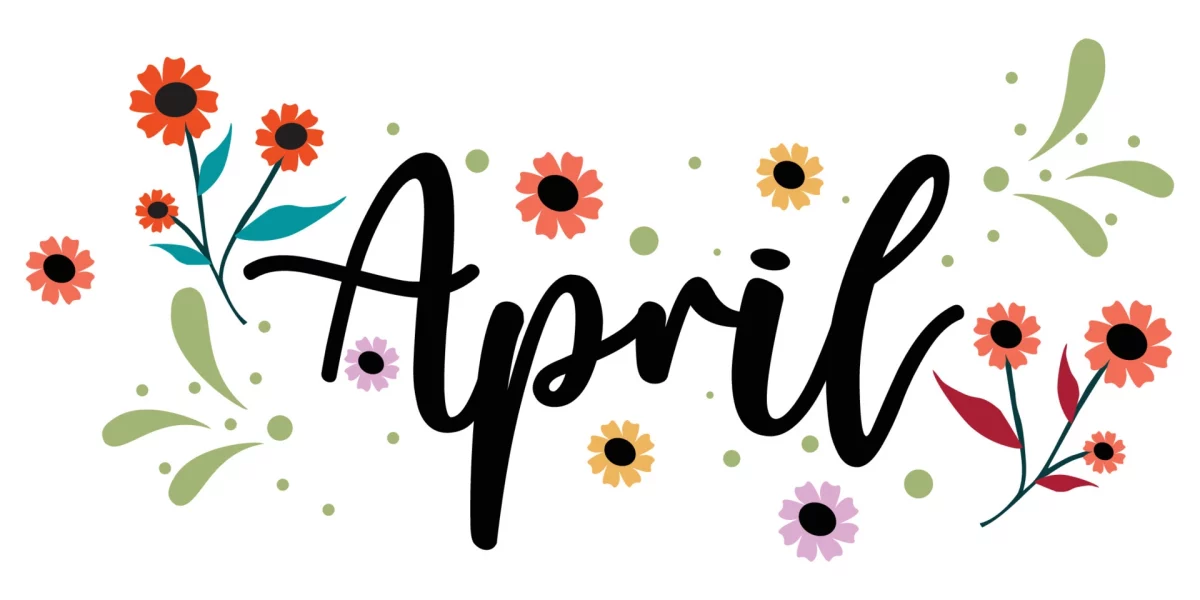 123452. PåskedagBarnehagen er stengt!Planleggingsdag! Barnehagen er stengt!FormingsaktivitetTurdagLekegrupper89101112Vi leker ute i barnehagen!LekegrupperFormingsaktivitetTurdagID feiring på avdelingen!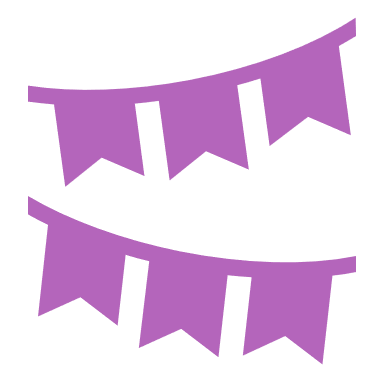 1516171819Vi leker ute i barnehagen!LekegrupperFotografering i barnehagen!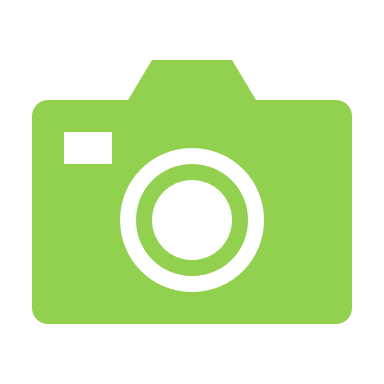 Viktig å komme før kl 9!TurdagLekegrupper2223242526Vi leker ute i barnehagen!LekegrupperFormingsaktivitetTurdagVi får besøk av elefantteateret!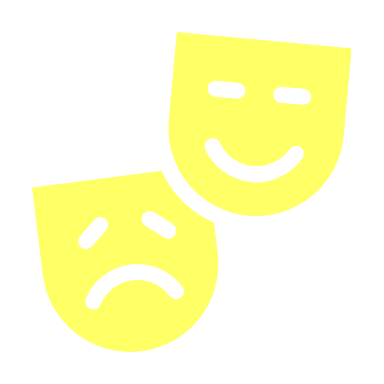 2930Vi leker ute i barnehagen!Lekegrupper